2e année du primaireSemaine du 15 juin 2020Les yeux noirs	1Annexe 1 – Les yeux noirs	2Annexe 2 – Les yeux noirs	3Annexe 3 – Les yeux noirs	4Annexe 4 – Les yeux noirs	5Amusing stories 101	6Annexe 1 – Amusing stories 101!	7Annexe 2 – Amusing stories 101!	8Cherche et trouve des lignes!	9Annexe 1 – Lexique pour l’élève	11Annexe 2– Tableau de compilation	12Annexe 3– Exemple pour les parents	13Un coucher de soleil	14Annexe 1– Exemples de coucher de soleil	15Annexe – Préparation pour le coucher de soleil	16Des fêtes en famille	17Annexe – Des fêtes en famille	18Français, langue d’enseignementLes yeux noirsConsigne à l’élèveLa veille de son anniversaire, Mathieu un jeune garçon curieux cherchera des indices tel un détective pour trouver son cadeau. Ses quatre sens seront mis à contribution. Écoute le court métrage en cliquant sur le lien ci-dessousFais un dessin du début, du milieu et de la fin de l'histoire.Écris deux ou trois phrases par image pour raconter l'histoire dans tes mots.Activité : Je m'amuse en brailleMatériel requisLien Internet : https://www.onf.ca/film/yeux_noirs/Feuille et crayonSource : Activité proposée par les Services éducatifs de la Commission scolaire du FerFrançais, langue d’enseignementAnnexe 1 – Les yeux noirsFrançais, langue d’enseignementAnnexe 2 – Les yeux noirsFrançais, langue d’enseignementAnnexe 3 – Les yeux noirsFrançais, langue d’enseignementAnnexe 4 – Les yeux noirsAnglais, langue secondeAmusing stories 101Consignes à l’élèveOnce upon a time! Il était une fois! Avec cette activité, tu auras l'occasion de développer ta propre stratégie pour inventer des histoires palpitantes… et un peu farfelues! Voici les étapes à suivre pour réaliser l'activité:Pour commencer, joue au jeu Wacky Story World . Pour ce faire, complète suffisamment de petites histoires parmi les quatre thématiques proposées pour en débloquer une cinquième! Remarques-tu comment chaque mot (les noms, les verbes et les adjectifs) bonifie les histoires?!L'ingrédient final pour construire une histoire cohérente? Les déterminants bien sûr! Écoute la courte vidéo de la chanson A-An article song. Selon toi, dans quel contexte doit-on utiliser ''a'', et dans quel contexte doit-on utiliser ''an''?Réponse: Tandis que le déterminant ''a'' est placé devant des noms commençant par une consonne, ''an'' est placé devant les noms débutant par une voyelle!C'est parti! Tu es fin prêt pour inventer ta propre histoire un peu farfelue! Rendez-vous pour l'activité en annexe!Pour aller plus loin, lis et racontes à haute voix à ton enseignant(e) ou à des membres de ta famille l'histoire que tu imagineras!!Matériel requisUn ordinateur ou une tablette pour accéder:au jeu Wacky Story Worldà la vidéo de la chanson A-An article songL'exercice final est en annexe de ce document!Anglais, langue secondeAnnexe 1 – Amusing stories 101!Once upon a time… Il était une fois…À ton tour d’inventer une histoire un peu farfelue! Pour ce faire, aide-toi de la liste de mots ci-dessous.Complète le texte suivant en remplissant tous les espaces vides avec les mots respectant la couleur de chaque case! Il y a plusieurs combinaisons possibles, assure-toi simplement d'utiliser tous les mots du tableau au moins une fois!Anglais, langue secondeAnnexe 2 – Amusing stories 101!Voici un petit exemple de ce que ton texte pourrait donner:Pour aller plus loin, tu peux recommencer ton histoire autant que tu le souhaites pour combiner les mots autrement, voire même inventer tes propres noms, verbes et adjectifs à y ajouter!MathématiqueCherche et trouve des lignes!Consigne à l’élèveTon environnement regorge d’objets mathématiques! En te promenant dans ton quartier, repère au moins 10 objets (naturels et non naturels) qui comportent des lignes courbes ou brisées, fermées ou non fermées.Révise d’abord ce que tu sais sur les tableaux, les figures planes et les lignes en regardant le lexique pour l’élève en annexe. Ensuite, dans le tableau de l’annexe :Fais un croquis de l’objet observé.Trace un X dans les colonnes qui définissent bien les lignes qui composent l’objet.Si tu reconnais une figure plane dans l’objet, écris-la dans la dernière colonne. Calcule tes points :Compte le nombre de X dans la colonne « Ligne brisée ».Si le nombre de « X » dans cette colonne est plus grand ou égal à 4, tu obtiens 5 points. Si le nombre de « X » dans cette colonne est plus petit que 4, le nombre de « X » que tu as compté dans cette colonne est le nombre de points que tu obtiens. Compte maintenant le nombre de X dans la colonne « Ligne fermée ».Si le nombre de « X » dans cette colonne est plus grand ou est égal à 3, tu obtiens 5 points. Si le nombre de « X » dans cette colonne est plus petit que 3, le nombre de « X » que tu as compté dans cette colonne est le nombre de points que tu obtiens.  BONUS : Obtiens un point chaque fois que tu as identifié une figure plane dans l’objet.BONUS : Décris les lignes composant chacune des figures planes suivantes pour des points supplémentaires! Obtiens un point pour chaque figure décrite correctement. Tu peux regarder les figures illustrées dans le lexique pour t’aider (carré, cercle, losange, rectangle, triangle).Matériel requisLexique pour aider l’élève à réaliser l’activité (en annexe)Tableau de compilation des résultats (en annexe). Il peut être reproduit à la main. CrayonSuggestions d’objets (pour les parents)MathématiqueSource : Activité proposée par Rosalie MercierMathématiqueAnnexe 1 – Lexique pour l’élèveLes tableauxDans un tableau, on retrouve des rangées et des colonnes. Les rangées sont les lignes horizontales dans un tableau. Les colonnes sont les lignes verticales dans un tableau.Les figures planesLes lignesMathématiqueAnnexe 2– Tableau de compilationMathématiqueAnnexe 3– Exemple pour les parentsSelon l’objet observé par votre enfant, les réponses peuvent varier quelque peu. Prenez note qu’un objet peut être composé de lignes brisées et courbes.L’enfant ayant ces réponses terminerait la partie avec 5 points + 5 points + 3 points, donc 13 points.Arts plastiquesUn coucher de soleilConsigne à l’élèveAs-tu déjà regardé un coucher de soleil? Te souviens-tu des couleurs présentes? Si tu as la chance d’en voir un, remarque bien les couleurs. Si ce n’est pas possible d’observer le coucher de soleil, il y a quelques photos en annexes pour t’aider à faire l’activité. Tu devras créer un coucher de soleil à partir de techniques de dessin. Pour t’aider à préparer ton œuvre, tu peux compléter la fiche ‘Préparation pour un coucher de soleil.Matériel requisUtilise le matériel que tu as à la maison:Feuille blanche Crayons de couleur Crayons de cireMarqueurs de couleursPeinture (pinceaux)Source : Joannie Vézina, enseignante à la Commission scolaire de la Côte-du-Sud.Arts plastiquesAnnexe 1– Exemples de coucher de soleilImages libres de droit : flickr.comArts plastiquesAnnexe – Préparation pour le coucher de soleilÉthique et culture religieuseDes fêtes en familleConsigne à l’élèveDimanche prochain, ce sera la fête des Pères. C'est donc l'occasion rêvée de faire un petit tour d'horizon des différentes fêtes que tu célèbres en famille. Avec ton parent, discute des fêtes que vous soulignez en famille durant l'année et décris-les. Comment se nomment ces fêtes ?Avec qui fêtez-vous ?Que faites-vous durant ces fêtes ?Installez-vous des décorations particulières ?Cuisinez-vous un menu spécial pour ces fêtes ?À quelle tradition se rattachent-elles ?Ensuite, visionne le court-métrage Des lumières pour Gita où l'on voit Gita qui célèbre le Divali avec sa famille, puis complète le tableau de la page suivante pour consigner les informations que tu apprendras lors du visionnement. Finalement, compare le Divali avec une fête que tu célèbres en famille.Matériel requisLe tableau de comparaison qui se trouve à la page suivante ;Le court-métrage Des lumières pour Gita.Éthique et culture religieuseAnnexe – Des fêtes en famille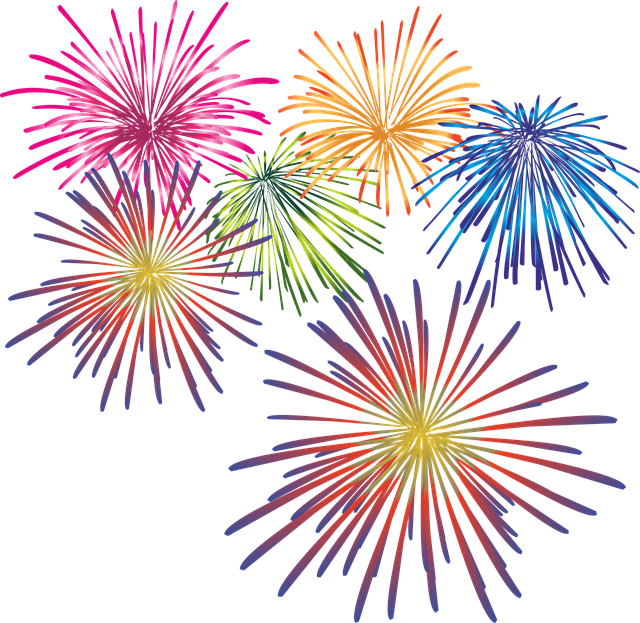 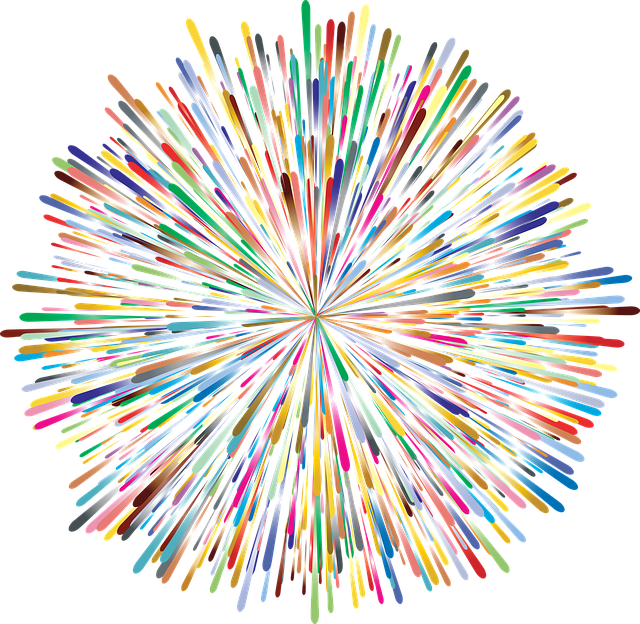 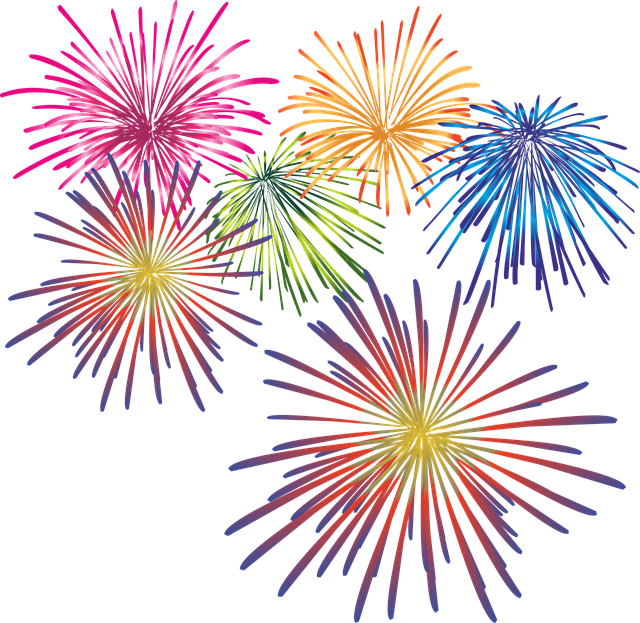 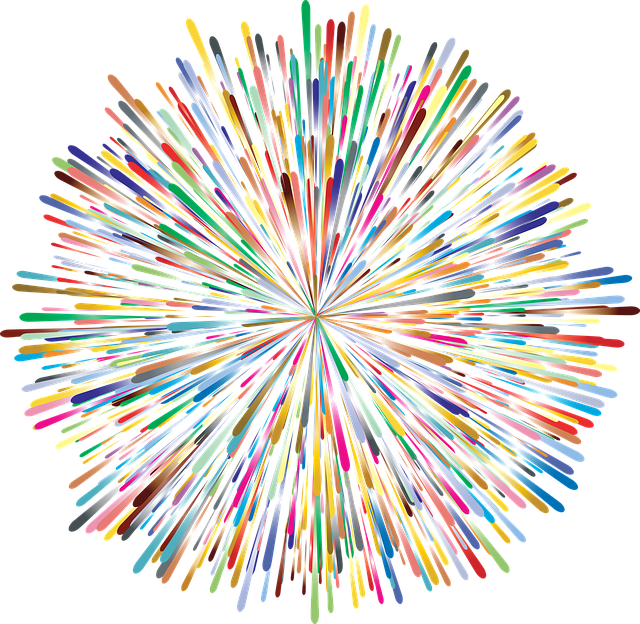 Tableau de comparaisonPour aller plus loin…Compare les fêtes que tu célèbres en famille avec celles de tes amis. Est-ce les mêmes fêtes ? Si oui, les soulignez-vous de la même façon ? Tu pourrais être surpris de constater les différences qui existent dans les traditions de chaque famille.Information aux parentsÀ propos de l’activitéVotre enfant s’exercera à :Comprendre un récit.Écrire une histoire.Écrire des mots en braille.Vous pourriez :Poser des questions au sujet des 5 sens. (ex : Comment Mathieu peut voir avec ses mains ? Pourquoi marche-t-il avec une canne ?)Les yeux fermés ou bandés : faire découvrir un objet ou un endroit à l'aide des autres sens ; marcher avec une «canne» ; prendre un repas…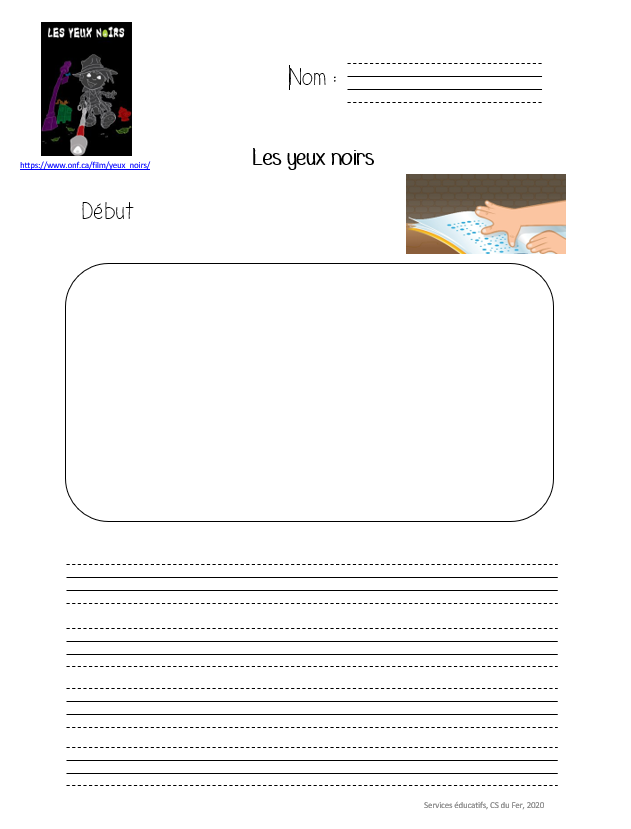 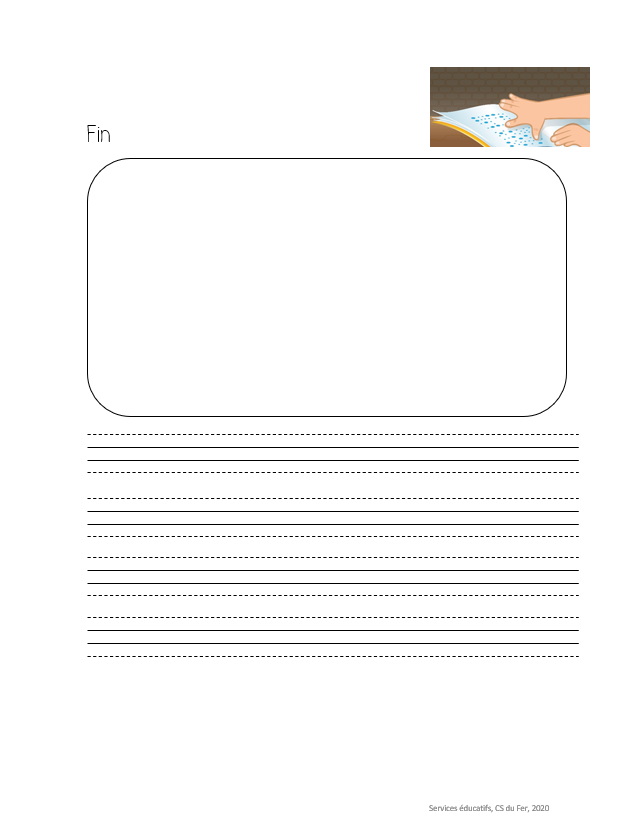 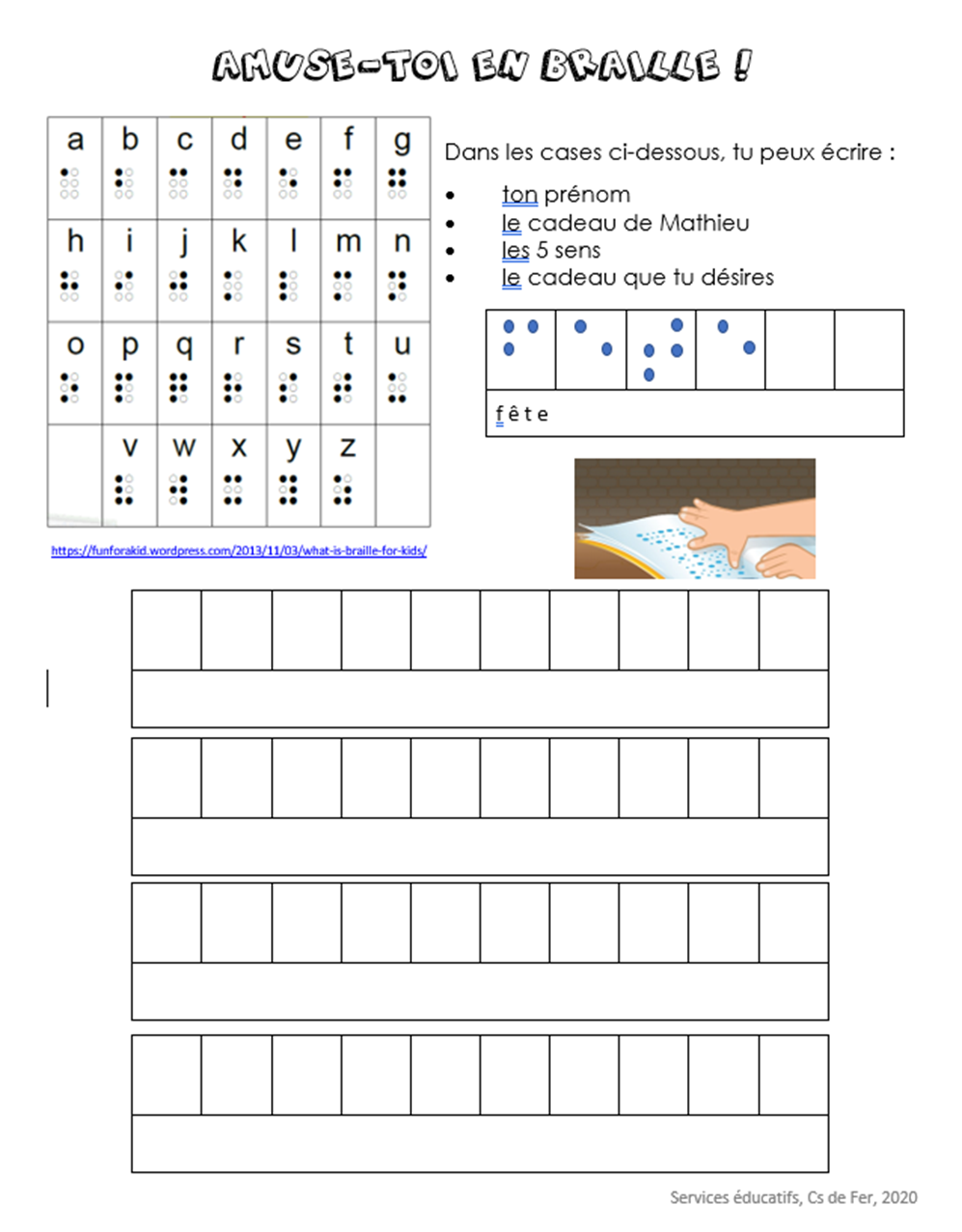 Information aux parentsÀ propos de l’activitéVotre enfant s’exercera à :Se familiariser avec le rôle des noms, des verbes et des adjectifs dans la narration en anglais;Différencier les contextes d'utilisation des déterminants indéfinis ''a'' et ''an'';Imaginer sa propre histoire à raconter!Vous pourriez :Le guider dans la compréhension des petits récits du jeu Wacky Story World;Prendre connaissance de la vidéo A-An article song et aider votre enfant à déduire les règles;Écouter l'histoire que votre enfant aura à vous raconter!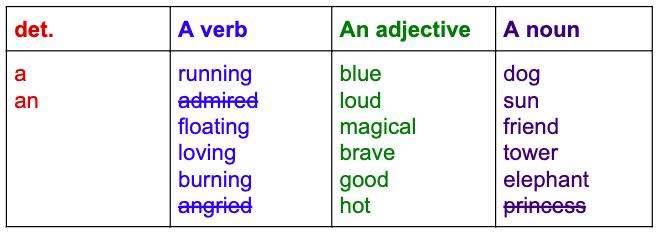 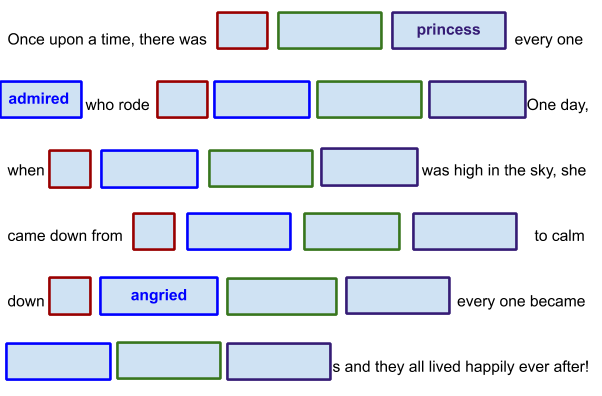 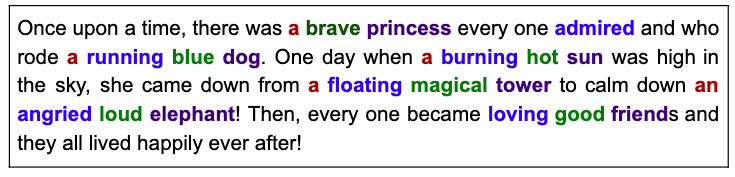 Information aux parentsÀ propos de l’activitéLe but de cette activité est d’amener votre enfant à observer des objets mathématiques dans son quotidien et à distinguer les différents types de lignes. Cette activité peut être réalisée avec des élèves de première ou de deuxième année.Votre enfant s’exercera à :Compiler des résultats dans un tableauComparer des objets et figures composés de lignes courbes, de lignes brisées, de lignes fermées ou de lignes non fermées. Identifier des figures planesDécrire des figures planesVous pourriez :Lire l’aide-mémoire avec votre enfant.Jouer en compétition avec votre enfant.Nommer des objets que votre enfant doit mettre dans son tableau. Vous pouvez vous référer à l’exemple en annexe pour 10 objets permettant à votre enfant d’obtenir des points.Donner des défis à votre enfant en lui nommant les lignes du prochain objet. Par exemple, vous pourriez dire à votre enfant « trouve maintenant un objet à lignes brisées fermées ».  Aider votre enfant à calculer ses points.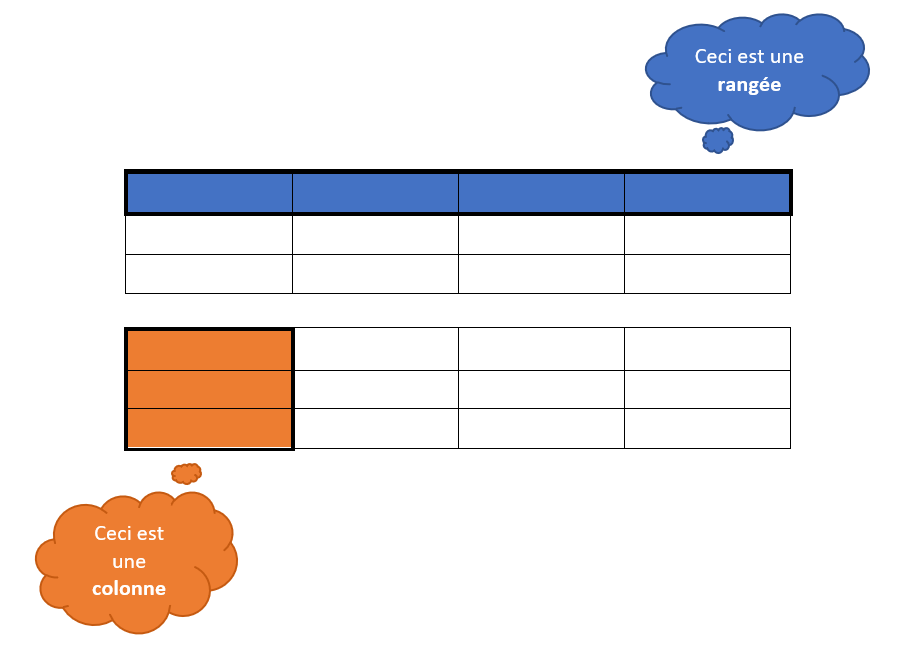 Ligne briséeLigne courbeLigne ferméeLigne non ferméeCroquis de l’objetLigne briséeLigne courbeLigne ferméeLigne non ferméeFigures planes présentes dans l’objetTotal des « X » dans chaque colonne___________________Total des points______________________Croquis de l’objetLigne briséeLigne courbeLigne ferméeLigne non ferméeFigures planes présentes dans l’objetPétale de fleurXXFenêtreXXRectangleRoue de voitureXXCercleBranche d’arbreXXPanneau d’arrêtXXLogo de voiture ToyotaXXPoignée de porte de maisonXXTuyau d’arrosage enrouléXXEscalierXXRectangleNuméro « 1 » d’une adresse de maisonXXTotal des « X » dans chaque colonne :5564______________________Total des points5 points__________5 points __________3 pointsInformation aux parentsÀ propos de l’activitéVotre enfant s’exercera à :Réaliser une œuvre plastique personnelleFaire un croquis de son idéeUtiliser du langage plastique (lignes, couleurs …)Vous pourriez :Observer un coucher de soleil avec votre enfant et lui faire observer les couleurs présentes.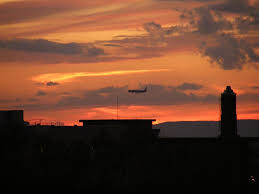 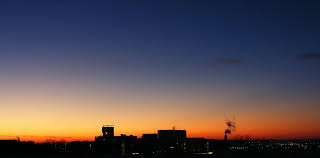 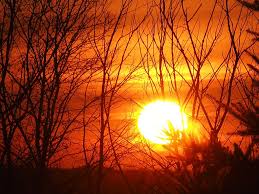 Technique choisie (crayons de brois, crayons de cire, peinture, marqueur ou autres)Couleurs choisiesCroquis 1Croquis 2Information aux parentsÀ propos de l’activitéVotre enfant s’exercera à :Nommer des fêtes.Décrire des façons de vivre des fêtes en famille.Utiliser la comparaison pour souligner les ressemblances et les différences entre deux éléments. Vous pourriez :Sortir des photos que vous avez prises lors de fêtes en famille.Aider votre enfant à décrire les fêtes que vous célébrez en famille.Aider votre enfant à compléter le tableau de comparaison à la suite du visionnement du court-métrage.Expliquer à votre enfant ce que signifie décrire (donner plusieurs caractéristiques).Expliquer à votre enfant ce que signifie comparer (trouver les ressemblances et les différences).Choisir de décrire et de comparer les fêtes à voix haute plutôt que par écrit.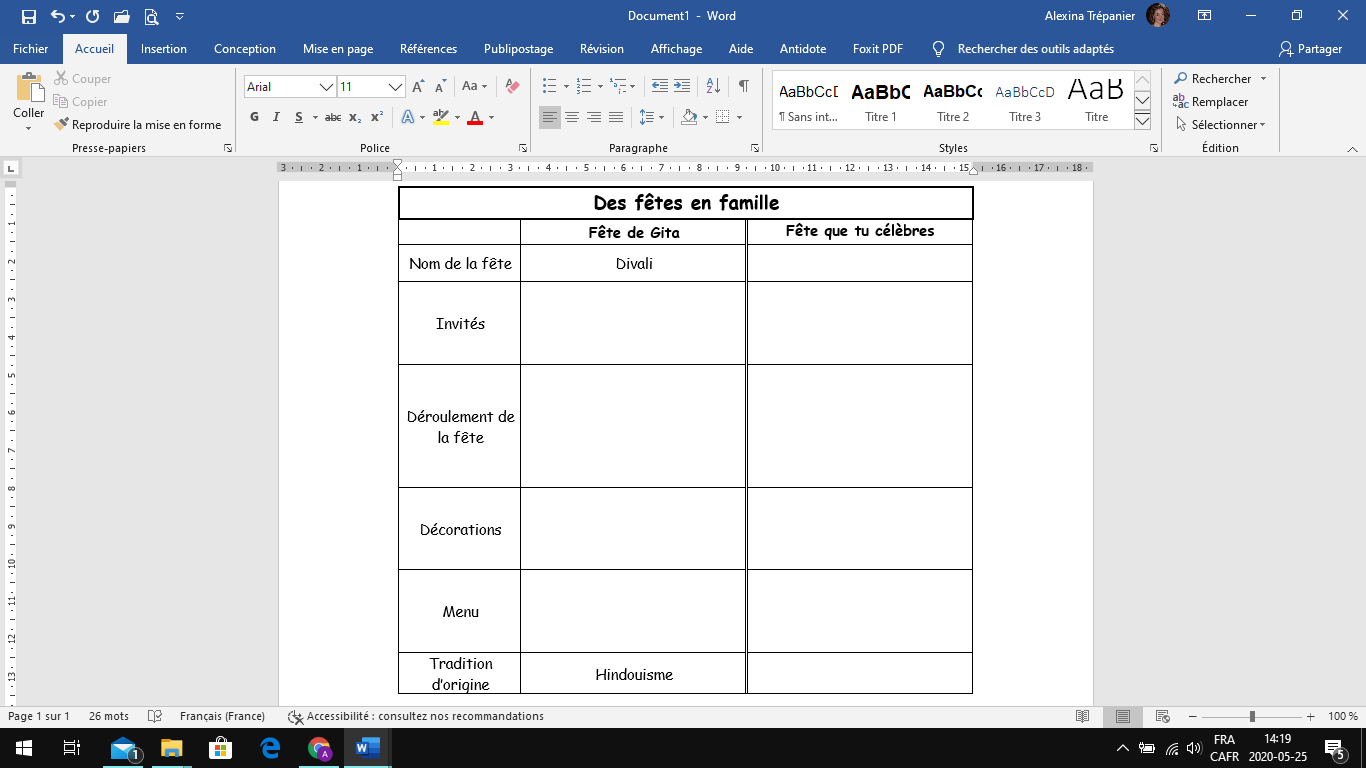 